MINISTÉRIO DA EDUCAÇÃO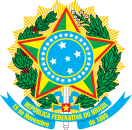 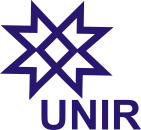 FUNDAÇÃO UNIVERSIDADE FEDERAL DE RONDÔNIANÚCLEO DE SAÚDEDEPARTAMENTO DE PSICOLOGIAPROGRAMA DE PÓS-GRADUAÇÃO EM PSICOLOGIAEDITAL DO PROCESSO SELETIVO nº 01/PPGPSI/2021APÊNDICE E – COMISSÕES DO PROCESSO SELETIVOCOMISSÃO GERALDoutora Maria Ivonete Barbosa Tamboril - SIAPE Nº 1461748 (Presidenta)LINHA 1Doutora Iracema Neno Cecilio Tada – SIAPE Nº 1241086Doutora Juliana da Silva Nóbrega - SIAPE Nº 2151339Doutora Marli Lúcia Tonatto Zibetti - SIAPE Nº 1194313LINHA 2Doutor Neffretier Cinthya Rebello Andre dos Santos Clasta - SIAPE Nº 1878064Doutor Paulo Renato Vitória Calheiros - SIAPE Nº 1787870Doutor Paulo Rogério Morais - SIAPE 1735247COMISSÃO PARA ANÁLISE DO CURRÍCULO LATTESDoutora Laísy de Lima Nunes – SIAPE 1061009 (Presidenta)Doutor Edson dos Santos Farias – SIAPE 1353029Doutora Vanderléia de Lurdes Dal Castel Schlindwein – SIAPE 1691629 Comissão de Julgamento de Recursos Lílian Caroline Urnau – SIAPE 1807897 (Presidenta)Sonia Mari Shima Barroco – Professora Visitante – TitularMarcelo Xavier de Oliveira – SIAPE – 2326319 TitularJosé Juliano Cedaro – SIAPE – 1199966 - Suplente